青岛容广电子技术有限公司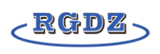 产品销售直接负责人：安超手机：13165062660欢迎随时致电咨询，谢谢邮箱：sdqdac@163.com企业网址：http://www.qdrgdz.com欢迎关注我们的企业网站谢谢RGCY-2型 重金属采样枪产品概述 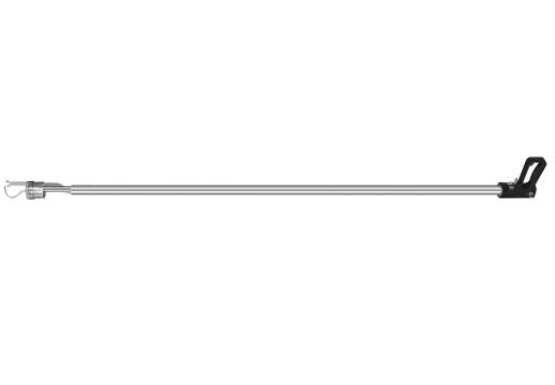       RGCY-2固定污染源重金属采样枪主要是用于固定污染源排放物中重金属的采集，采样同时可测烟气流速和烟温，适用于进口3号石英滤筒。可广泛应用于环保、卫生、劳动、安监、军事、科研、教育等部门。执行标准      HJ 685-2014《固定汚染源废气 铅的测定》      HJ/T48-1999《烟尘采样器技术条件》      GB/T16157-1996《固定污染源排气中颗粒物和气态污染物采样方法》功能特点      适用于固定污染源排放物中重金属样品的采集。      不锈钢外护套，枪体外有刻度标注可查看伸进烟道的尺寸。     适用于进口3号石英滤筒。      采样同时可测量烟气流速和烟温。      枪体长度可按客户需求定做。      多种规格采样嘴可配套使用，满足不同流速的采集需求。技术指标青岛容广电子技术有限公司提供本仪器的技术支持和完善的售后服务！主要参数参数范围主要参数参数范围采样枪长度1.5米（可定制）采样嘴直径4mm、5mm、6mm8mm、10mm、12mm皮托管系数0.84加热温度（120±5）℃测孔直径要求≥Ф75mm烟温传感器（Pt100）温度（0-500）℃工作功率150W工作电压24V